	Сольфеджио I курсспециальность 53.02.07 «Теория музыки»Преподаватель Неганова Т.А.Уроки  №33,34 (17 неделя,3 часа)Тема .  Отклонения в первую степень родства в свободной фактуре.	Ход урока1.Интонационно -ладовая работа  в тональности  g-moll:а) пение гаммы последовательно ↑ и ↓ различного вида( натуральный, гармонический и мелодический виды)б) пение устойчивых ступеней ↑ и ↓ подряд и  в виде  ломаного арпеджиов) пение неустойчивых ступеней с альтерациейг) пение тритонов диатонических с разрешением в тональностид)пение хроматических тритонов с разрешением в тональностие) ум.3 и ув.6 с разрешением в тональности.            2.Пение увеличенных и уменьшенных интервалов с разрешением от    заданного звука:        а)От звука   «g» первой октавы построить и спеть: ↑ ум.5 с разрешением как  диатонический и  хроматический интервал в 8 тональностях.        б) от звука «g»  первой октавы построить и спеть ув.6, разрешить и довести до тоники.	           3. Пение    интервальных и аккордовых  цепочек в ладу в условиях отклонения. В тональности g-moll спеть интервальную и аккордовую  цепочки двумя способами( по горизонтали и вертикали) . а) III6 - II7-II ув.6-Iч.8- ум.5 III3 – ум.5 IV3- ум.7Vч.5 -V7-I3 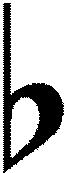  б) t5/3-ум.VII7-t5/3- D4/3- t6- ум.VII7III, D6/5 IV5/3 – ум.VII7(V) -К6/4 -D7-t.     4. Фридкин.Музыкальные диктанты. М.,Музыка, 1973,№562 (одноголосие);№110(двухголосие).       5. Пение аккордов от звука с разрешением.От  g  спеть ↓ D4/3, ↑мVII7с разрешением. II Чтение с листа: а)М.Серебряный . « Сольфеджио на ритмо-интонационной основе   современной эстрадной музыки»,ч.I.К.,Музична Украина,1987.№154, 155.  б) И.Способин.Сольфеджио.Двухголосие. Трехголосие. М., 1991, №11  III Домашнее задание:Интонационные упражнения в тональности e-moll:а) спеть : гамму, ступени с альтерацией,тритоны диатонические и хроматические( смотри  классную работу в g-moll);            б) Спеть интервальную цепочку:  III6 - II7-II ув.6-Iч.8- ум.5 III3 – ум.5 IV3- ум.7Vч.5 -V7-I3         в) спеть аккордовую цепочку:  t5/3-ум.VII7-t5/3- D4/3- t6- ум.VII7III, D6/5 IV5/3 – ум.VII7(V) -К6/4 -D7-t.    д) от « e»  спеть цепочку, цепляясь  запоследний звук: ↑б.2↑м.3-↓ч.5-↑ув.5/3 -↓D6/5 - ↑ум.VII7–↑б.3↓м.6/3↓б.2  2.П.Драгомиров. « Учебник сольфеджио» №№ 237-239И.Способин. «Сольфеджио. Двухголосие. Трёхголосие».М.,1991 №61,62     3. Фридкин.Музыкальные диктанты. М.,Музыка, 1973,№562 (одноголосие);№ 110(двухголосие) . Выучить наизусть, транспонировать на м.2 и б.2 вверх и вниз.